Wydatek współfinansowany z Europejskiego Funduszu Społecznego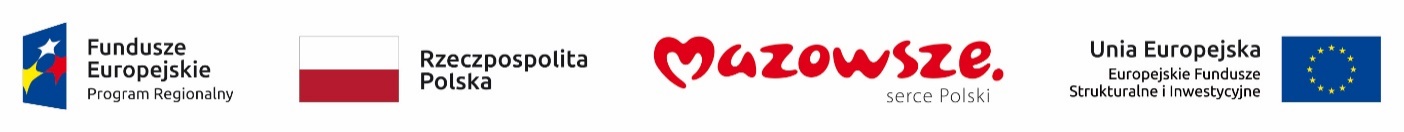 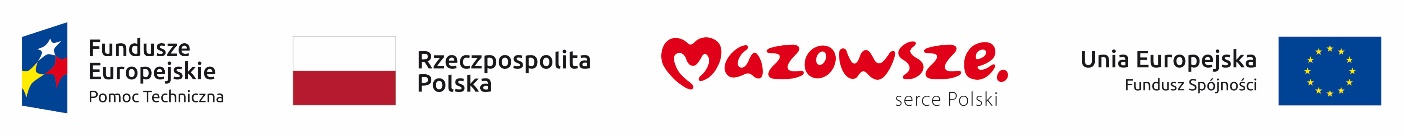 UMOWA NR ……/MJWPU/….../2019/Z/WZP/WI/U-000-0/19zawarta w dniu ………………………. pomiędzy Województwem Mazowieckim, z siedzibą w Warszawie (03–719 Warszawa) przy ul. Jagiellońska 26,                         NIP: 1132453940 (zwanym Nabywcą usługi), w imieniu którego działa Mazowiecka Jednostką Wdrażania Programów Unijnych, z siedzibą w Warszawie (03–301 Warszawa) przy ul. Jagiellońskiej 74 (zwana dalej „Zamawiającym” lub „Odbiorcą usługi”), reprezentowana przez Pana Mariusza Frankowskiego –                              p.o. Dyrektora Mazowieckiej Jednostki Wdrażania Programów Unijnych,aFirmą …………………………………………………………………………………………………………………………………………………………………..zarejestrowaną w Centralnej Ewidencji i Informacji o Działalności Gospodarczej Rzeczypospolitej Polskiej, zwaną dalej „Wykonawcą”.Strony zawierają niniejszą umowę (zwaną dalej „Umową”) w ramach zamówienia publicznego prowadzonego   w trybie przetargu nieograniczonego, zgodnie z art. 39 ustawy z dnia 29 stycznia 2004 r. Prawo zamówień publicznych (Dz.U. z 2018 r., poz. 1986.) z późniejszymi zmianami.§ 1.Przedmiot UmowyPrzedmiotem niniejszej Umowy jest serwis systemu telekomunikacyjnego, w zakresie i na warunkach określonych w niniejszej Umowie, zgodnie ze Szczegółowym opisem przedmiotu zamówienia (dalej „SOPZ”), stanowiącym załącznik nr 1 do Umowy, stały nadzór i serwis centrali IP i infolinii, wykazanymi                w SOPZ, będącego własnością Zamawiającego oraz administracja zapowiedziami głosowymi w oparciu                    o SOPZ. W celu realizacji Umowy Wykonawca zainstaluje i skonfiguruje w siedzibie Zamawiającego niezbędne urządzenia, oraz oprogramowanie na własny koszt, w przypadku gdyby nie były jeszcze zainstalowane lub skonfigurowane. Wykonawca oświadcza, że zapoznał się ze wszystkimi warunkami, które są niezbędne do wykonania przez niego Umowy bez konieczności ponoszenia przez Zamawiającego jakichkolwiek dodatkowych nakładów na przebudowę infrastruktury ani innych kosztów. Wykonawca zobowiązuje się wykonać serwis z należytą starannością, wymaganą przy pracach tego rodzaju. § 2.TerminWykonawca zobowiązuje się do świadczenia usług, o których mowa w § 1 Projektu umowy przez okres 12 miesięcy od daty rozpoczęcia prac. Rozpoczęcie prac nastąpi w dniu 1  marca 2019 r.§ 3.Wynagrodzenie WykonawcyZa  świadczenie usług  będących przedmiotem Umowy Strony ustalają łączne wynagrodzenie Wykonawcy w wysokości nie wyższej niż ………………..,00 zł brutto (słownie: …………………………………………………………………… złotych),  zgodnie z ofertą Wykonawcy, stanowiącą Załącznik nr 2 do Umowy.Za datę zapłaty Strony będą uważały datę przekazania przez Zamawiającego polecenia przelewu do banku.Wykonawca wystawi fakturę na: Województwo Mazowieckie, ul. Jagiellońska 26, 03–719 Warszawa,                  NIP: 1132453940. Odbiorcą faktury będzie Mazowiecka Jednostka Wdrażania Programów Unijnych,                     ul. Jagiellońska 74, 03–301 Warszawa, na adres której należy dostarczać fakturę.Płatność za fakturę nastąpi w ciągu 21 dni od daty otrzymania przez Zamawiającego prawidłowo wystawionej faktury i po rozpoczęciu świadczenia usług przewidzianych Umową.Zwiększenie stawki podatku VAT nie powoduje zmiany wynagrodzenia Wykonawcy i Strony są związane zaproponowaną przez Wykonawcę ceną brutto. Po wejściu w życie zmiany stawki podatku VAT Wykonawca zobowiązany jest do wystawiania faktur uwzględniających obowiązującą stawkę podatku poprzez zmniejszenie ceny netto, bez zmiany ceny brutto. Zmniejszenie stawki podatku VAT pomniejszy wynagrodzenie Wykonawcy. Po wejściu w życie zmiany stawki podatku VAT Wykonawca zobowiązany jest do wystawiania faktur uwzględniających obowiązującą stawkę podatku poprzez zmniejszenie ceny brutto bez zmiany ceny netto. Powyższe zmiany nie powodują zmiany umowy i konieczności zawierania aneksu.§ 4.Zasady wykonywania serwisuSzczegółowe zasady wykonywania serwisu usług objętych niniejszą Umową, określone zostały w SOPZ. § 5.PoufnośćWykonawca zobowiązuje się do zachowania w poufności oraz nieprzekazywania osobom trzecim danych, informacji i wiedzy, do których uzyska dostęp w trakcie realizacji przedmiotu Umowy, oraz do dbałości                 o bezpieczeństwo danych, do których będzie miał dostęp, a także gwarantuje zachowanie poufności przez osoby, przy pomocy których będzie wykonywać Umowę.Wykonawca zobowiązuje się do niewykorzystywania informacji, do których uzyska dostęp w trakcie realizacji Umowy, do innych celów niż wykonywanie czynności wynikających z Umowy, bez uprzedniej zgody Zamawiającego wyrażonej pisemnie pod rygorem nieważności.Wykonawca z którym zostanie zawarta Umowa oświadcza, że zapoznał się z Polityką bezpieczeństwa informacji Mazowieckiej Jednostki Wdrażania Programów Unijnych przekazaną mu przez Zamawiającego oraz, że zobowiązuje się do jej przestrzegania.§ 6.Postanowienia w zakresie podwykonawstwaWykonawca może powierzyć wykonanie Umowy podwykonawcom tylko w zakresie wskazanym w ofercie.W przypadku naruszenia postanowień ust. 1, Zamawiający może wypowiedzieć Umowę ze skutkiem natychmiastowym.Za działania lub zaniechania podmiotów, którym Wykonawca powierzył wykonanie części Umowy Wykonawca odpowiada jak za własne.Wykonawca zapewnia, że jego podwykonawcy:zachowają w poufności informacje i dokumenty, wynikające z Umowy, na tych samych zasadach                        i w tym samym okresie, jakie obowiązują Wykonawcę,zobowiążą się do stosowania postanowień wynikających z § 5 powyżej.§ 7.Odstąpienie od UmowyZamawiający może odstąpić od Umowy, z zachowaniem prawa do naliczania kar umownych zastrzeżonych na jego rzecz w § 11 Umowy, w każdym przypadku, gdy Wykonawca przekroczy termin rozpoczęcia świadczenia usług przewidzianych Umową , określony w § 2 powyżej, o okres 7 dni kalendarzowych,                        z przyczyn leżących po stronie Wykonawcy.Zamawiającemu przysługuje prawo do odstąpienia od Umowy w razie wystąpienia istotnej zmiany okoliczności powodującej, że wykonanie Umowy nie leży w interesie publicznym, czego nie można było przewidzieć w chwili zawarcia Umowy. Zamawiający może odstąpić od Umowy w terminie 30 dni od powzięcia wiadomości o powyższych okolicznościach. W takim wypadku Wykonawca może żądać jedynie wynagrodzenia należnego mu z tytułu wykonania części Umowy.Oświadczenie o odstąpieniu Zamawiającego od Umowy dla swej skuteczności wymaga zachowania formy pisemnej i doręczenia go Wykonawcy.§ 8.Rozwiązanie i wypowiedzenie UmowyKażdej ze Stron przysługuje prawo natychmiastowego rozwiązania Umowy w przypadku istotnego naruszenia jej postanowień przez drugą Stronę Umowy. Zamawiającemu przysługuje prawo natychmiastowego rozwiązania Umowy w przypadku istotnego naruszenia przez Wykonawcę postanowień Umowy lub zapisów SOPZ.Istotne naruszenie zapisów Umowy wiąże się z naruszeniem któregokolwiek z postanowień wynikających              z tejże Umowy. Istotnym naruszeniem Umowy jest w szczególności świadczenie usług będących przedmiotem niniejszej Umowy niezgodnie z SPOZ.Rozwiązanie Umowy dla swej skuteczności wymaga zachowania formy pisemnej.Zamawiający dopuszcza możliwość wypowiedzenia Umowy z zachowaniem miesięcznego okresu wypowiedzenia i zachowaniem formy pisemnej, w sytuacji gdy Wykonawca pięciokrotnie nie usunie niesprawności uniemożliwiających realizację Umowy w terminie wskazanym przez Zamawiającego,                         z przyczyn leżących po stronie Wykonawcy z zachowaniem prawa do naliczania kar umownych zastrzeżonych  w § 11 poniżej.§ 9.Sposób porozumiewania się StronDo bieżącej współpracy w sprawach związanych z realizacją Umowy (w tym do zgłaszania usterek i awarii upoważnione są następujące osoby:ze strony Zamawiającego: ……………………………………………………………………………………………………………………….., lub; ……………………………………………………………………………………………………………………….., lub;………………………………………………………………………………………………………………………..,ze strony Wykonawcy: ………………………………………………., tel.: ……………………………, email: ……………………………………………., lub;………………………………………………., tel.: ……………………………, email: ……………………………………………. .Zmiana osób, o których mowa w ust. 1, następuje poprzez pisemne (bądź pomocą faksu lub drogą elektroniczną) powiadomienie drugiej Strony i nie stanowi zmiany treści Umowy w rozumieniu § 12 ust. 2  poniżej.Osoby o których mowa w ust. 1 pkt 1) powyżej upoważnione są również do zgłaszania usterek i awarii,                 o których mowa w SOPZ, na numery telefonów i adresy mailowe wskazane w ust. 1 pkt 2) powyżej.§ 10.Przetwarzanie danych osobowychW zakresie przetwarzania danych osobowych Wykonawca zobowiązuje się do przestrzegania przepisów stosownie do treści art. 28 ust. 3 rozporządzenia Parlamentu Europejskiego i Rady (UE) nr 2016/679 z dnia 27 kwietnia 2016 r. w sprawie ochrony osób fizycznych w związku z przetwarzaniem danych osobowych i w sprawie swobodnego przepływu takich danych oraz uchylenia dyrektywy 95/46/WE (ogólne rozporządzenie o ochronie danych osobowych) oraz art. 31 ust. 1 ustawy z dnia 29 sierpnia 1997 r. o ochronie danych osobowych stanowiących załącznik nr 2 do Umowy.§ 11.Kary umowneZa odstąpienie od Umowy przez Zamawiającego z przyczyn leżących po stronie Wykonawcy, Wykonawca zapłaci karę umowną w wysokości 10% wynagrodzenia brutto, o którym mowa w § 3 ust. 1 Umowy.Za nieterminowe świadczenie serwisu Wykonawca zapłaci na rzecz Zamawiającego karę umowną                          w wysokości 100,00 zł brutto (słownie: sto złotych) za każdą godzinę zwłoki, zgodnie z pkt 2.2)Wsparcie Techniczne, określonym  w Szczegółowym Opisie Przedmiotu Zamówienia.Zapłata kar umownych nie wyklucza możliwości dochodzenia odszkodowania na zasadach ogólnych.Stosowanie przewidzianych przez Zamawiającego sankcji w postaci kar umownych nie dotyczy jedynie sytuacji, w których niedotrzymanie terminów lub kryteriów świadczenia usług wynika z okoliczności niezawinionych przez Wykonawcę, takich jak siła wyższa (zdarzenie niezależne od Stron, nadzwyczajne, zewnętrzne, niemożliwe do przewidzenia lub zapobieżenia, które wystąpiło po dniu wejścia w życie Umowy). Powoływanie się przez Wykonawcę lub podwykonawców  na bezprawne działanie osób trzecich w przypadku niedotrzymania terminów lub kryteriów świadczenia usług wynikających z Umowy, nie może być podstawą do odstąpienia od naliczenia przez Zamawiającego kar umownych.Kary umowne będą płatne w terminie 14 dni kalendarzowych od dnia przesłania  stosownego wezwania do ich zapłaty.§ 12. Postanowienia końcoweZmiany Umowy wymaga zawarcia aneksu w formie pisemnej.Zmiana danych teleadresowych, w szczególności numerów telefonów oraz adresów mailowych w zakresie obsługi Zamawiającego, w tym, w zakresie obsługi serwisowej i reklamacyjnej, nie wymaga zawarcia aneksu do Umowy w formie pisemnej i następuje poprzez pisemne powiadomienie drugiej Strony.Spory mogące wynikać z realizacji niniejszej Umowy będą rozstrzygane w drodze polubownej.W razie braku możliwości rozstrzygnięcia sporu w sposób określony w ust. 3, w terminie 30 dni od dnia zaistnienia sporu, kwestie sporne poddane zostaną rozpatrzeniu sądowi powszechnemu właściwemu dla siedziby Zamawiającego.W sprawach nieuregulowanych w Umowie zastosowanie maja przepisy prawa powszechnie obowiązującego.Umowę sporządzono w czterech jednobrzmiących egzemplarzach, trzy egzemplarze dla Zamawiającego                  i jeden egzemplarz dla Wykonawcy.Umowa wchodzi w życie z dniem jej zawarcia.Integralną częścią niniejszej Umowy są:Szczegółowy opis przedmiotu zamówienia;Oferta cenowa Wykonawcy;Wykaz osób.ZAMAWIAJĄCY:							 WYKONAWCA: